Στοιχεία ΑιτούνταΟνοματεπώνυμο:……………………………………………………………………......................……………………….Α.Δ.Τ………………………………......…. Ημερομηνία Γεννήσεως ………………………………………..............Τηλέφωνο: …………………………...............…....…Κινητό:……………………………………………………..........Διεύθυνση:…………………………………………………..……………........................………………………………….Τ.Κ.:………………………….…………..Περιοχή:………………..........................…………………..……................ΑΜΚΑ ………………………………ΑΦ.Μ.......................................Επάγγελμα:……………......................Οικογενειακή κατάσταση:Έγγαμος/ηΆγαμος /ηΔιαζευγμένος/ηΧήρος/αΆλλο……………………………………………………………………………………………………………………….Ονόματα και ηλικίες παιδιών & ενηλίκων μελών που διαβιούν στην ίδια οικία :Υπεύθυνη Δήλωση : (άρθρο 8 Ν. 1599/1986)Εγώ ο /η……………………………………………..................…………............με   Α.Δ.Τ…	μεατομική μου ευθύνη και γνωρίζοντας τις κυρώσεις(1), που προβλέπονται από τις διατάξεις της παρ. 6 του άρθρου 22 του Ν. 1599/1986, δηλώνω υπεύθυνα ότι τα πιο πάνω στοιχεία είναι αληθή και επισυνάπτω όλα τα σχετικά δικαιολογητικά και βεβαιώσεις.Σε περίπτωση ανακρίβειας ή μη υποβολής των δικαιολογητικών που πιστοποιούν τα όσα δηλώνω, γνωρίζω ότι θα απορριφθεί το αίτημά μου.Σε περίπτωση αλλαγής της οικονομικής μου κατάστασης, της διεύθυνσης διαμονής και του τηλεφωνικού μου αριθμού θα ενημερώσω άμεσα την Προϊσταμένη  του ΚΕΦΟ του Δήμου Παιονίας.Είμαι ενήμερος/η για τον κανονισμό λειτουργίας του ΚΕΦΟ του Δήμου Παιονίας -Δομή Σίτισης και αποδέχομαι όλους τους όρους.Εξουσιοδοτώ την  αρμόδια Κοινωνική  Λειτουργό του τμήματος ΚΑΠΗ- ΚΕΦΟ Δήμου Παιονίας, να διασταυρώνουν την εγκυρότητα των στοιχείων που καταθέτω με πιστοποιητικά μέσω των αρμόδιων Υπηρεσιών.Συγκατάθεση: (Ν. 4624/2019)Με την παρούσα δήλωση παρέχω τη ρητή συγκατάθεσή μου για την επεξεργασία όλων των προσωπικών μου δεδομένων όπως αυτά έχουν δηλωθεί στην αίτησή μου και στα επισυναπτόμενα δικαιολογητικά , από το ΝΠΔΔ Δήμου Παιονίας σύμφωνα με τον Γενικό Κανονισμό Προστασίας Δεδομένων της Ευρωπαϊκής Ένωσης (GDPR)ή τις διατάξεις του Ν. 2472/1997 για τους σκοπούς:Την αξιολόγηση της αίτησης, την ταυτοποίηση και την ένταξή μου ως δικαιούχο σε προγράμματα ή παροχές του φορέα (& των μελών)Τη διάθεση σε άλλη Αρχή για την ένταξή μου ως δικαιούχο σε προγράμματα. Γνωρίζω το δικαίωμα ανάκλησης της συγκατάθεσής μου ανά πάσα στιγμή.Ο/Η Αιτών /ούσα – Ο/Η Δηλών/ούσαΗμερομηνία:………………....................	(Υπογραφή-Ονοματεπώνυμο)...........................………………..(1) όποιος εν γνώσει του δηλώνει ψευδή γεγονότα ή αρνείται ή αποκρύπτει τα αληθινά με εγγραφή υπεύθυνη δήλωση του άρθρου 8 τιμωρείται με φυλάκιση τουλάχιστον τριών ετών. Εάν ο υπαίτιος αυτών των πράξεων σκόπευε να προσπορίσει στον εαυτό του ή σε άλλον περιουσιακό όφελος βλάπτοντας τρίτον ή σκόπευε να βλάψει άλλον, τιμωρείται με κάθειρξη μέχρι 10 ετών.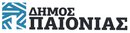 ΕΛΛΗΝΙΚΗ ΔΗΜΟΚΡΑΤΙΑΝΟΜΟΣ ΚΙΛΚΙΣ                                                       ΔΗΜΟΣ ΠΑΙΟΝΙΑΣΔΙΕΥΘΥΝΣΗ ΔΙΟΙΚΗΤΙΚΩΝ ΥΠΗΡΕΣΙΩΝΥΠΗΡΕΣΙΑΣ ΠΡΟΝΟΙΑΣ ΚΟΙΝΩΝΙΚΗΣ ΠΡΟΣΤΑΣΙΑΣ ΚΑΙ ΑΛΛΗΛΕΓΓΥΗΣ(ΠΡΩΗΝ ΝΠΔΔ)                 Ημερομηνία   	                               Αρ. Πρωτ.    Α/ΑΟΝΟΜΑΤΕΠΩΝΥΜΟΑΜΚΑΗΛΙΚΙΑΣΥΓ/ΝΙΚΗΣΧΕΣΗΕΠΑΓ/ΜΑ-ΙΔΙΟΤΗΤΑ1.2.3.4.5.